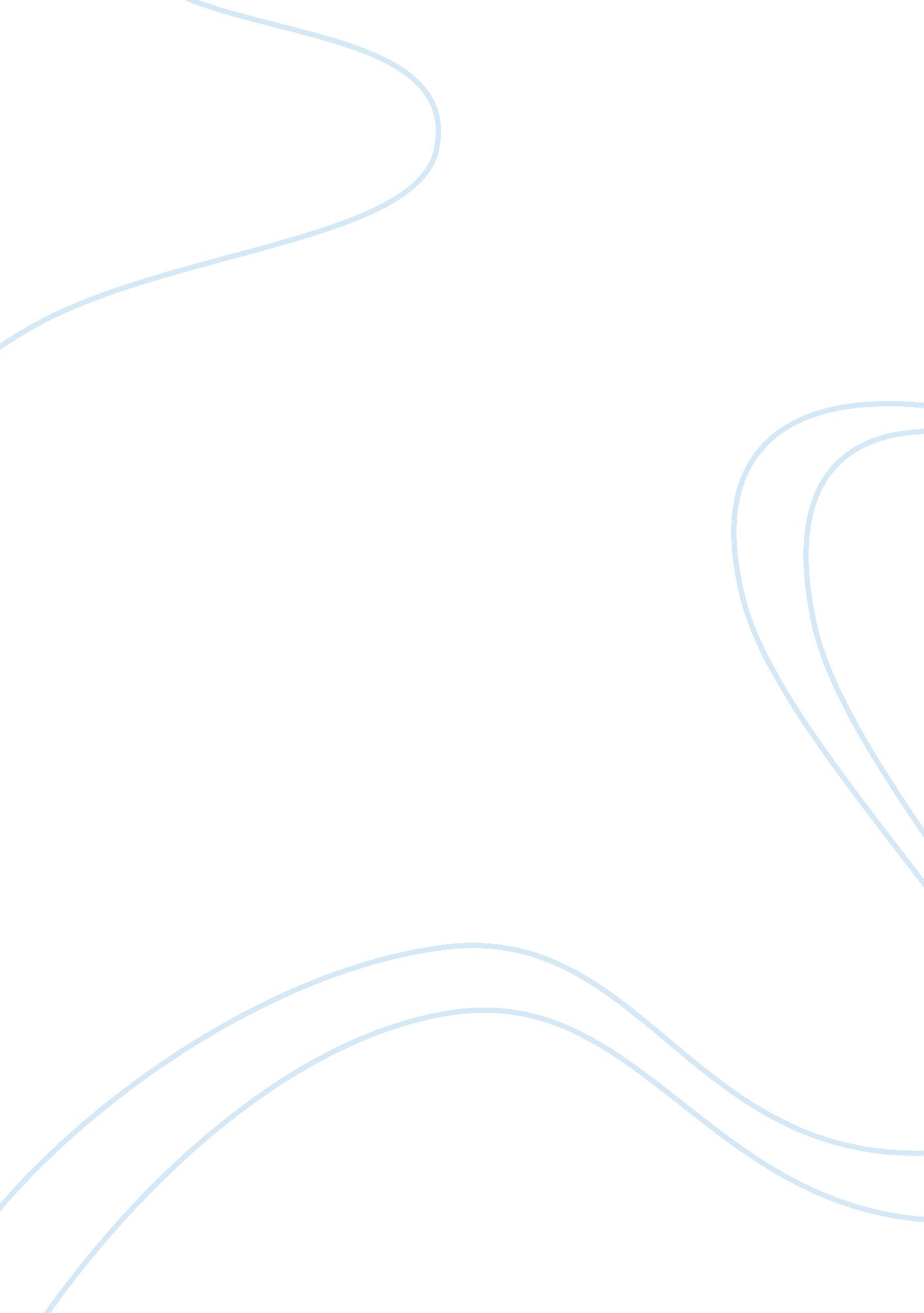 The administrator, essayBusiness, Management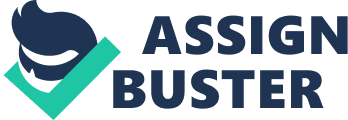 Cobblestone Estates, Washington DC. 
Gov. Bobby Jindal, 
The governor, 
The states government of United States 
Re: High Quality Healthcare Services 
Cobblestone Estates were a community residential initiative development program based in Washington DC and was geared towards ensuring outstanding community quality. With the array of services that these estates offer to its clients, all may not be complete without striving to make the good, accessible quality of healthcare. For this reason, the administration of cobblestone is committed to providing a remarkable healthcare with the available resources and technical expertise supported by its outstanding leadership. 
In the efforts to achieve this goal of affordable and quality health care within this renowned estate, the administration is devoted to partner with you to ensure that the federal and state regulations are made flexible as possible and set for subject to change whenever necessary. The flexible regulations are aimed to protect the general public as well as their resources not merely from the public ideas. While fostering to partner with your able leadership, the administration of cobblestone is willing to participate fully while giving it's all to take risks that would see the quality healthcare services are achieved. With the power in your position, we are confident that you together with your legislators, foundations and the officials of the state can recognize the opportunity windows that our community members are not aware of. 
Owing to the fact that you are one of the United States officials who have unexpectedly showed up for the interest of the general citizens, we are convinced that you are in a position of doing much to contribute to the process of bringing quality healthcare that is universal and affordable to all the individuals of different social classes. The result of this contribution is projected to demonstrate significant success in this program. We are indebted to treat community collaborations as a ladder for addressing some of the complex challenges associated to access to quality and universal healthcare as models of traditional compliments. As the governor, our collaboration with you would really be relevant since our administration is of the idea that you are capable of encouraging the staffing agency in participating in various collaborations in the community as well as empowering them to implement and reach agreements with the communities that they touch. 
The administration of this estate in liaison with your Excellency’s aid will ensure that the technical expertise assistance such as conflict resolution and data analysis is availed to the stakeholders in favor of the desired health care system quality. With the influence and capacity of your power, the community can now get access to the resources and infrastructure required to manage the process of collaboration effectively and efficiently. The barriers to the useful database, for instance, the Medicaid utilization figures have handled inadequacy in the implementation and effective negotiation strategies. 
Most importantly, our administration through my power are seeking for your aid in financing more essentially rearranging and leveraging of resources to help in the creation of more sustainable quality healthcare services. The government is also intended to provide incentives both to the public and private sectors participation through the state government with the assistance of the governors. The governor, therefore, is expected to offer incentives to foundations, businesses, and private sectors to come to the table in an attempt to improve the quality of healthcare services. 
Cobblestone Estates. 